Crack the Code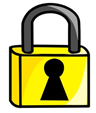 Matrix MultiplicationA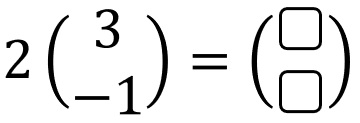 B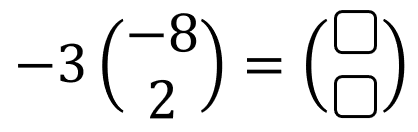 C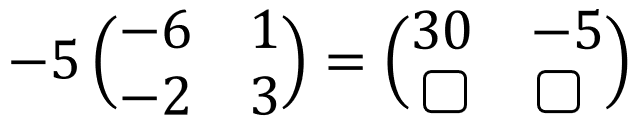 D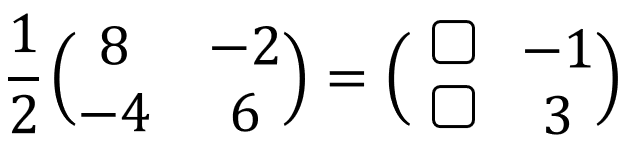 E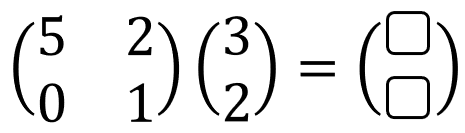 F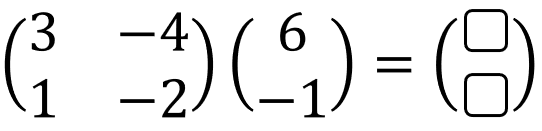 G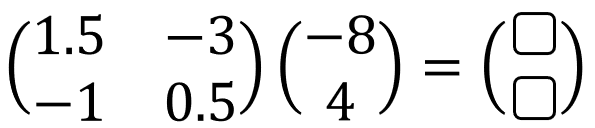 H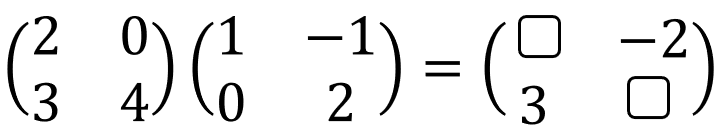 I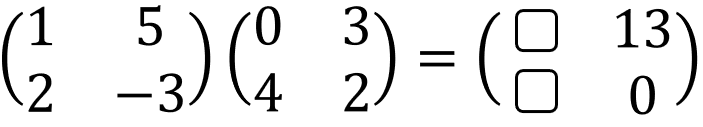 J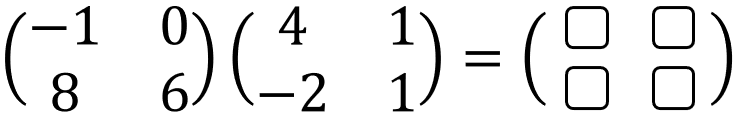 K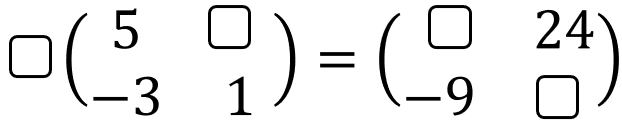 L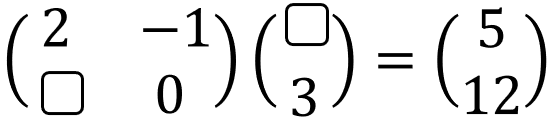 M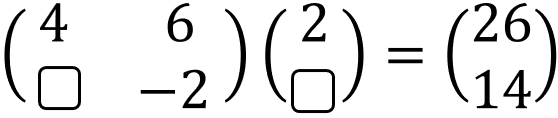 N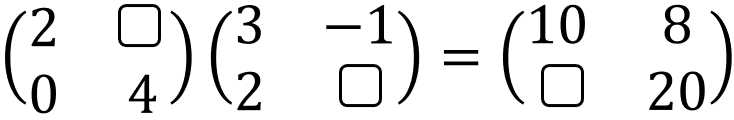 O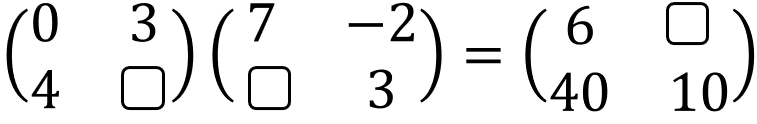 P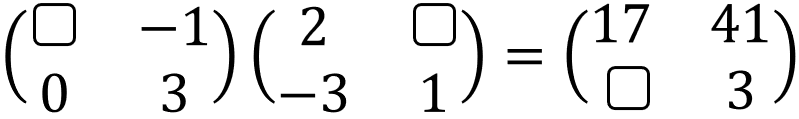 To get the three-digit code, add together all your answers.To get the three-digit code, add together all your answers.To get the three-digit code, add together all your answers.To get the three-digit code, add together all your answers.